PictogrammenHulp gevraagd (7) 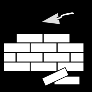 klussen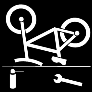 fiets herstellen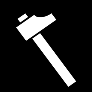 klussen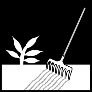 tuinieren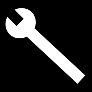 klussen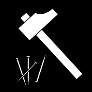 klussen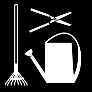 tuinieren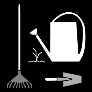 tuinieren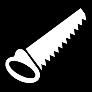 klussen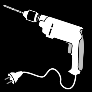 klussen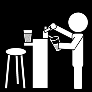 tappen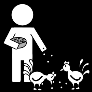 kippen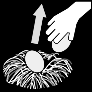 eieren rapen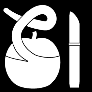 fruit schillen